«Помоги пойти учиться»      Не каждый родитель по каким–либо причинам может полноценно подготовить своего ребёнка к школе. Поэтому в рамках ежегодной Всероссийской благотворительной акции «Помоги пойти учиться» в нашей школе проходил сбор канцелярских принадлежностей, школьной одежды, обуви для учащихся из малообеспеченных семей.        Каждый, кто был готов протянуть руку помощи детям,  мог принять участие и порадовать ребят, оказавшихся в трудной жизненной ситуации. Наш класс не оказался исключением.        Помимо этого в сентябре проходила акция «Посылка ветерану». Карева Валерия, Кирилюк Иван и Слюсарь Альбина под руководством Феоктистовой Дарьи Владимировны делали поделки  для ветеранов нашего района.        Хочется выразить благодарность всем ребятам и их родителям, которые активно участвуют в жизни школы! 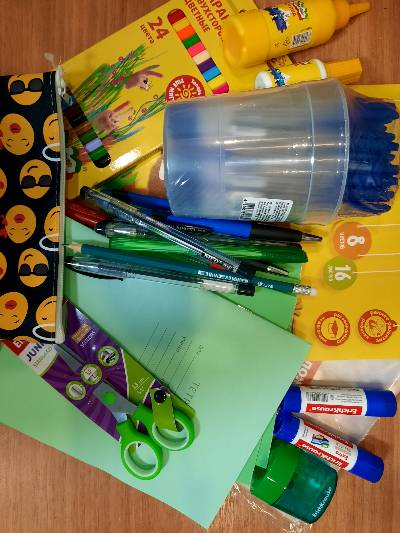 